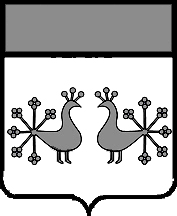 Ивановская областьВерхнеландеховский муниципальный район А Д М И Н И С Т Р А Ц И Я  ВЕРХНЕЛАНДЕХОВСКОГО МУНИЦИПАЛЬНОГО РАЙОНАП О С Т А Н О В Л Е Н И Еот    23. 06. 2021   №   184  – ппос.Верхний ЛандехВ соответствии с Федеральным законом от  06.10.2003 № 131-ФЗ «Об общих принципах организации местного самоуправления в Российской Федерации», решением Совета Верхнеландеховского городского поселения от 16.12.2016 № 25 «Об утверждении Положения о порядке управления и распоряжения имуществом, находящимся в собственности Верхнеландеховского городского поселения» и на основании выписок из Единого государственного реестра недвижимости об основных характеристиках и зарегистрированных правах на объекты недвижимости:1.Включить в реестр казны муниципального имущества Верхнеландеховского городского поселения сооружения электроэнергетики согласно приложению.2. Установить балансовую стоимость на сооружения электроэнергетики на основании отчета об оценке от 17.06.2021 № 22/30-621.             3.Управлению социально-экономического развития администрации Верхнеландеховского муниципального района (Осипова И. Н.) внести изменения в реестр имущества, находящегося в собственности Верхнеландеховского городского поселения.Глава Верхнеландеховскогомуниципального района:                                             Н.Н.Смирнова                                                                                     Приложение                                                                                                     к постановлению администрации                                                                             Верхнеландеховского муниципального района                                                                                                                    от   23. 06. 2021  №  184 - пО включении имущества  в реестр казны муниципального имущества Верхнеландеховского городского поселения№п/пНаименование имуществаАдрес местонахождения имуществаИндивидуализирующие характеристики имуществаБалансовая стоимость1Сооружение электроэнергетики – воздушная линия                        0,4 кВ ф.2 КТП-6Ивановская область, п.Верхний Ландех,ул.Новая, 5КН 37:01:000000:840, протяженность 812 м.196417,002 Сооружение электроэнергетики – воздушная линия 0,23 кВ от опоры № 36 до опоры № 40 ф.3 КТП-8, от опоры № 37 до опоры № 42, № 44, № 46, ф.3 КТП-8, от опоры № 14 до гаражей, далее от гаражей до опор № 51, № 53, № 55 ф. 3 КТП-8Ивановская область, п.Верхний Ландех,ул.Строителей, 31КН 37:01:000000:841, протяженность 715 м.223064,00